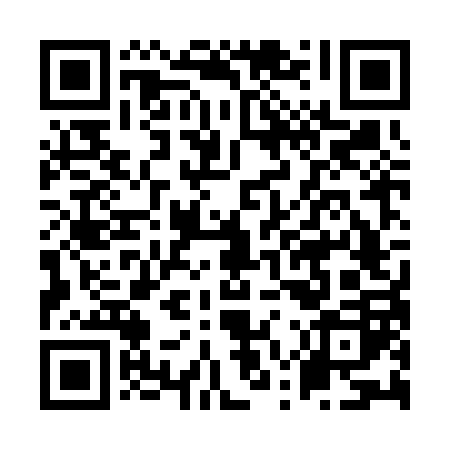 Ramadan times for Camooweal, AustraliaMon 11 Mar 2024 - Wed 10 Apr 2024High Latitude Method: NonePrayer Calculation Method: Muslim World LeagueAsar Calculation Method: ShafiPrayer times provided by https://www.salahtimes.comDateDayFajrSuhurSunriseDhuhrAsrIftarMaghribIsha11Mon5:355:356:4912:584:227:067:068:1512Tue5:355:356:4912:574:217:057:058:1413Wed5:365:366:4912:574:217:047:048:1414Thu5:365:366:5012:574:217:037:038:1315Fri5:365:366:5012:564:217:037:038:1216Sat5:375:376:5012:564:207:027:028:1117Sun5:375:376:5112:564:207:017:018:1018Mon5:375:376:5112:564:207:007:008:0919Tue5:385:386:5112:554:196:596:598:0820Wed5:385:386:5112:554:196:586:588:0721Thu5:385:386:5212:554:196:576:578:0622Fri5:395:396:5212:544:186:576:578:0523Sat5:395:396:5212:544:186:566:568:0524Sun5:395:396:5212:544:176:556:558:0425Mon5:405:406:5312:534:176:546:548:0326Tue5:405:406:5312:534:176:536:538:0227Wed5:405:406:5312:534:166:526:528:0128Thu5:405:406:5412:534:166:516:518:0029Fri5:415:416:5412:524:156:506:507:5930Sat5:415:416:5412:524:156:506:507:5831Sun5:415:416:5412:524:156:496:497:581Mon5:415:416:5512:514:146:486:487:572Tue5:425:426:5512:514:146:476:477:563Wed5:425:426:5512:514:136:466:467:554Thu5:425:426:5512:504:136:456:457:545Fri5:425:426:5612:504:126:456:457:536Sat5:435:436:5612:504:126:446:447:537Sun5:435:436:5612:504:116:436:437:528Mon5:435:436:5612:494:116:426:427:519Tue5:435:436:5712:494:106:416:417:5010Wed5:445:446:5712:494:106:406:407:50